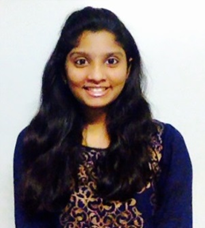 TIMIELINE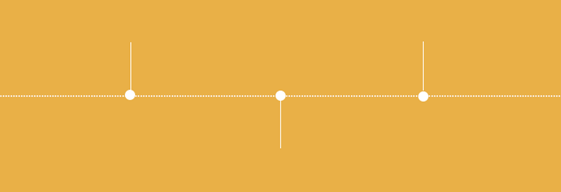   KEYSKILLS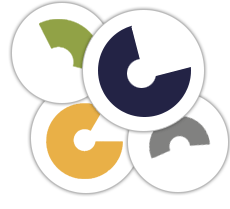     COMPUTER SKILLS     INTEREST                                      LANGUAGES KNOWN              ORGANISAZIONAL EXPERIENCE   ACHIEVEMENTS AND HONOURS